关于提交复试申请及打印《考生信息表》的办法关于复试申请和打印《考生信息表》的办法第一步：登录电子科大MBA招生系统网址  http://www.mba.uestc.edu.cn/member/index.jhtml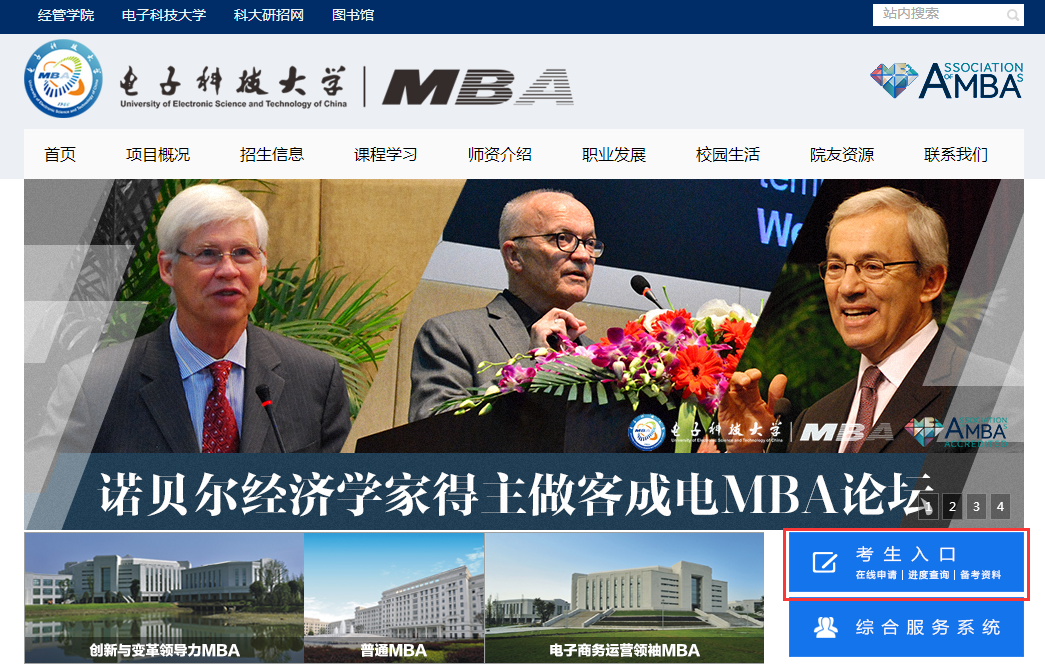 （1）凡在系统（包括老系统和新系统）中注册过的考生（无论是否参加提面）用注册时填写的电话号码登录，若忘记密码，请通过“忘记密码”找回；若连续4次密码错误，账号将被锁定；请在尝试2次登录报错时，通过“忘记密码”找回。（2）未在系统中（包括新系统和老系统）注册过的考生，需要先注册，再登录。（3）若无法确定是否在系统中（包括新系统和老系统）注册过，请先尝试注册，若提示“电话号码已存在”，则表示已注册过，请通过“忘记密码”找回。若登录过程中遇到任何问题，请致电：028-83204365。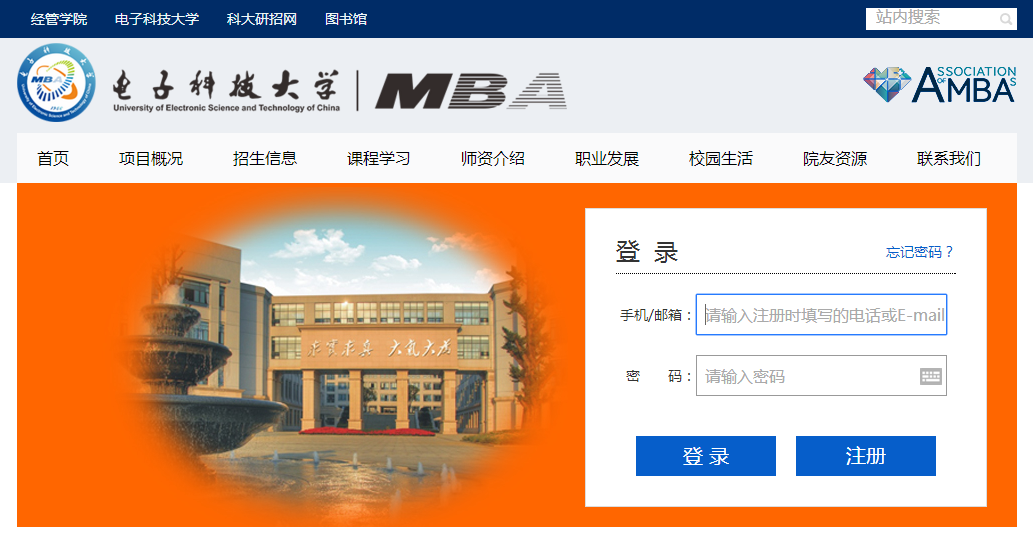 第二步：完善个人信息所有信息均需准确填写并上传相关附件。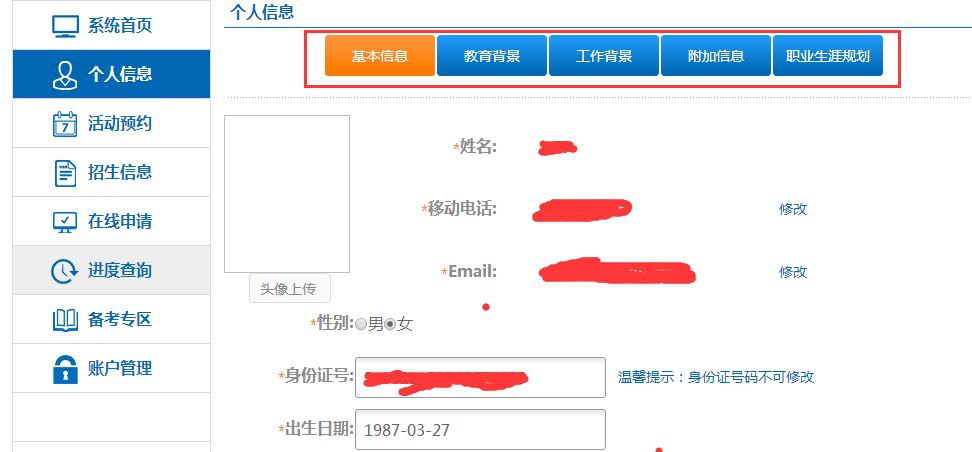 第三步：复试申请（时间：3月18日-3月22日）点击“在线申请”中的“申请复试”；填写问卷。请认真填写问卷中的内容。填写“申请复试”中的各项信息。选择脱产班的考生需要选择“录取类别”和“是否住宿”。填写完成后点击提交。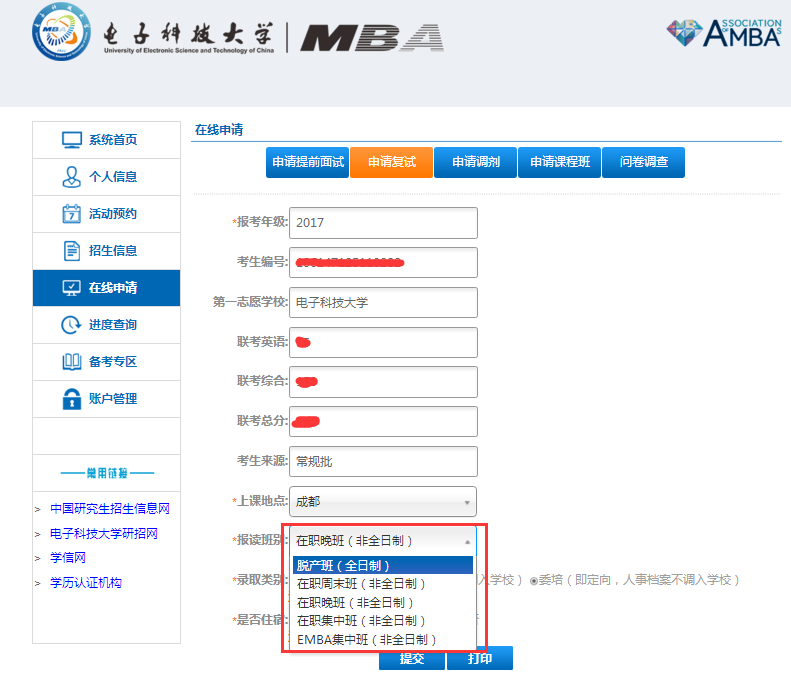 第四步：查看申请结果3月23日在“进度查询”查看申请结果。系统显示“进入XXX复试”，且有复试分组信息，则表示有复试资格。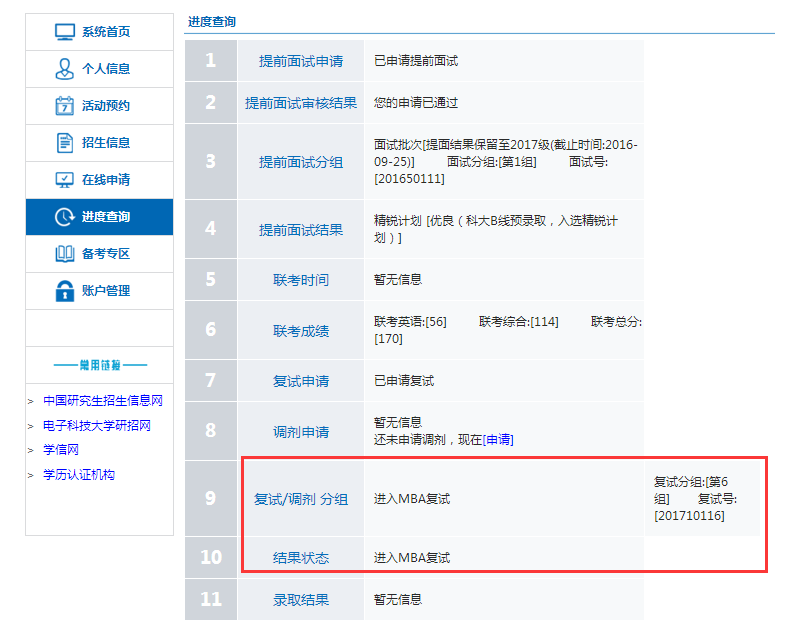 第五步：打印《考生信息表》点击“在线申请”，选择“申请复试”，点击“打印”按钮，打印《考生信息表》5份（需要参加综合面试的考生须打印，其余考生无需打印）。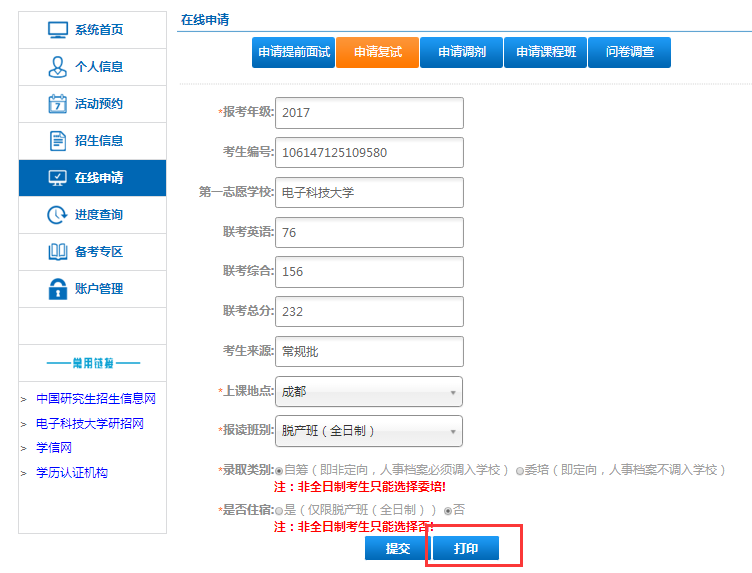 “录取类别”的说明说明：（1）性质全日制：全日制研究生完成学业后将颁发毕业证（即学历证）和学位证。非全日制：非全日制研究生完成学业后将颁发毕业证（即学历证）和学位证。（2）录取类别自筹：入学须调入个人档案，毕业后由学校统一派遣。委培：入学须签订委培协议（考生与学校签订双方协议或考生与学校、单位三方签订委托培养协议），不调入个人档案，毕业后按委培协议执行。 “报读班别”填写说明考生根据自身情况，选择“报读班别”，从2017级起我校MBA将开设晚班、集中班、周末班、脱产班。说明：非全日制：MBA晚班：每周二、四晚加周六或周日全天开课，且需达到开班人数才会开班；MBA集中班：每月集中一周，或每学期集中一个月，且需达到开班人数才会开班；MBA周末班：每周周末连续两天上课，法定节假日除外；EMBA集中班：每月集中授课1-2次，每次2-4天（含周末）全日制：MBA脱产班：全日制只有脱产班一种学习方式；周一至周五上课，课程学习时间9个月。特别提示：考生被我校录取后，复试申请中所有信息将直接进入录取库，请各位考生务必仔细填写。性质发证学习形式学习时间录取类别派遣证就业协议奖助学金全日制全日制毕业证学位证周一到周五脱产学习2-3年1）非定向即自筹(调档)2）定向即委培1）非定向即自筹（调档）有2）定向即委培没有1）非定向（调档）有2）定向无录取类别为非定向即自筹的可申请奖助学金。非全日制非全日制毕业证学位证周末班晚班集中班2.5-5年定向无无非全日制专业学位不能申请奖助学金。